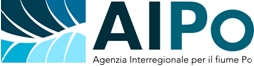  UFFICIO OPERATIVO DI ALESSANDRIAESITO PROCEDURA NEGOZIATA(Art. 95 e 97 del D.Lgs. vo n.50/2016) OGGETTO: (AL-E-1787) – Lavori di  adeguamento franco arginale in destra Fiume Tanaro in Comune di Alluvioni Cambiò, Alessandria.CUP: B64H17001370002     CIG: 73325893DDIMPORTO A BASE DI GARA COMPLESSIVO: €  159.262,53IMPORTO LAVORI: € 156.412,53 IMPORTO ONERI SICUREZZA: € 2.850,00 Classifica: AL-E-1787CRITERIO DI AGGIUDICAZIONE = Art. 95  e 97, comma 8 del  D.Lgs.vo n.50/2016, esclusione automatica delle offerte che presentino una percentuale di ribasso pari o superiore alla soglia individuata ai sensi dell’art.97, comma 2 del D.Lgs.vo n.50/2016DATA DEL VERBALE DI GARA  31/01/2018 -  VERBALE VERIFICA OFFERTA ANOMALA ART.97 C.1-5 D.LGS. 50/2016 e s.m.i.  DEL 17/05/2018AGGIUDICATARIA :  TEKNO GREEN  S.R.L.  –  10128 TORINO  – Corso Galileo Ferraris n.147RIBASSO OFFERTO:  28,482%IMPORTO NETTO : € 111.863,11IMPORTO ONERI DI SICUREZZA:  € 2.850,00IMPORTO NETTO COMPLESSIVO: € 114.713,11TERMINE PER L’ESECUZIONE DEI LAVORI:  giorni 120 RESPONSABILE DEL PROCEDIMENTO = Ing. Luigi VattimoDITTE INVITATE N.15DITTE PARTECIPANTI N.7DITTE ESCLUSE N. 0DETERMINA DI AGGIUDICAZIONE  LAVORI ED IMPEGNO DI SPESA  N. 574  del  20/06/2018ELENCO DITTE PARTECIPANTI:DenominazioneSedeProv% ribassoC.I.B. COSTRUZIONI IDROGEOLOGICHE BOLOGNESI s.r.l.VALSAMOGGIABO28,333%GARITO s.r.l.BORGOSESIAVC28,10%TEKNO GREEN s.r.l.TROFARELLOTO28,482%COS.MA s.r.l.CALENDASCOPC26,771%PIZZASEGOLA DIOSCORIDE s.r.l.RIVERGAROPC22,46%BERTOIA IMPRESA COSTRUZIONI s.r.l.VILLA MINOZZORE19,109%IMMOBILIARE CARDANINI s.r.l.VALVERDEPV24,486%